                      МКОУ «Новокаякентская СОШ»                                   с. Новокаякент                Каякентский район Республика Дагестан               Тесты - рисунки. «Растения»                                       (для учащихся 7 классов)                                     Составила учительница биологии Умалатова Р.Б.                                         с.Новокаякент.                                                  2017 г. Пояснительная записка.Проверочная работа проводится после изучения темы «Растения» по учебнику 7 класса. Биология. Многообразие живых организмов.          Вопросы к проверочной работе составлены по тексту учебника.Подборка Тесты – рисунки. «Растения», включает 12 тестов с рисунками. В ответах надо занести напротив цифр соответствующие названия структур органов растения. Материал можно использовать для подготовки ОГЭ и ЕГЭ.Задачи: проверить усвоение знаний о строении и функции растений.Деятельность учащихся: написание учащимися тестирования.Деятельность учителя: обеспечение каждого учащегося листом с текстом тестирования. Объяснение хода выполнения работы. Проверка работ. Анализ ответов. Тесты - рисунки. «Растения».Тест –рисунок№ 1. Укажи оргнаны растений. Как называются органы указанный под цыфрами.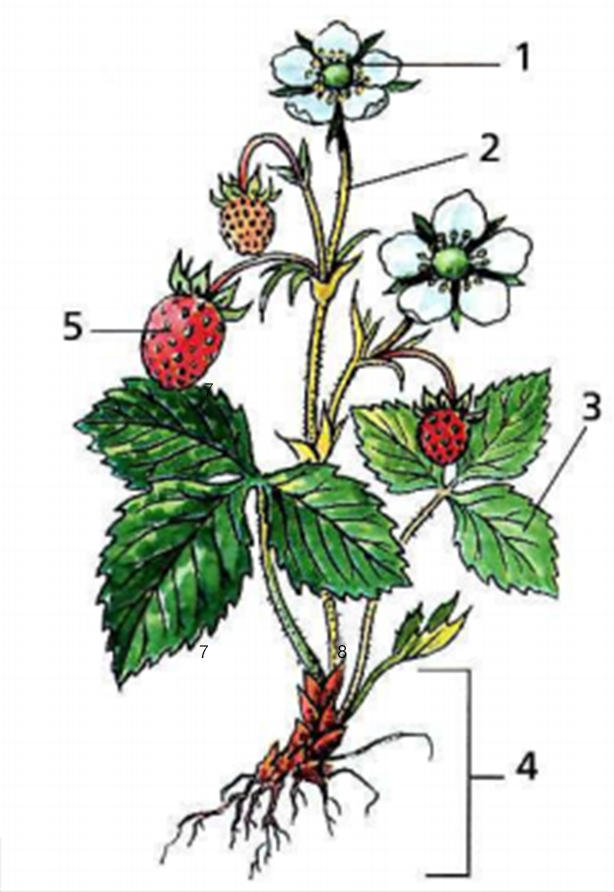 Ответ на тест- рисунок № 1.Тест –рисунок № 2. Укажите типы корневых систем.12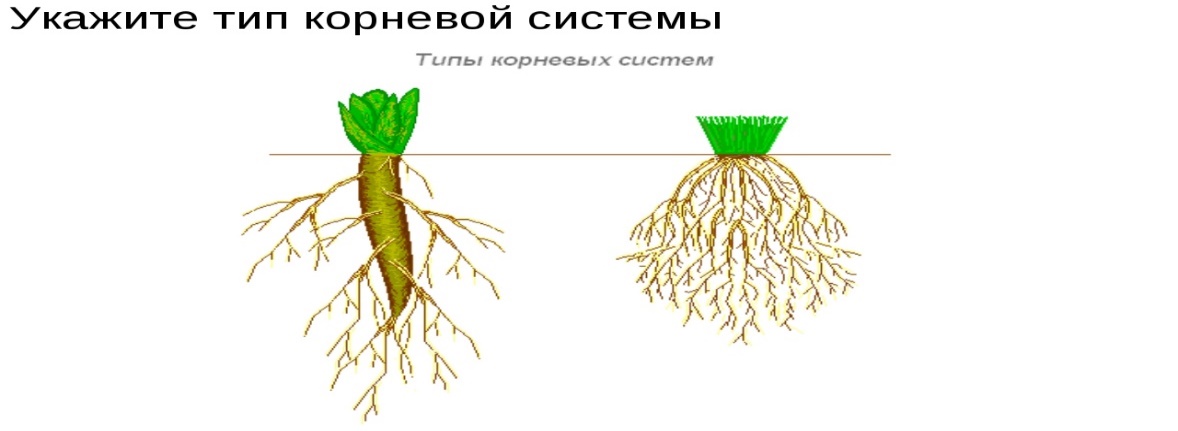 Ответ на тест- рисунок № 2.   Тест –рисунок № 3. Укажите части корня. Напишите какие части указаны под цифрами.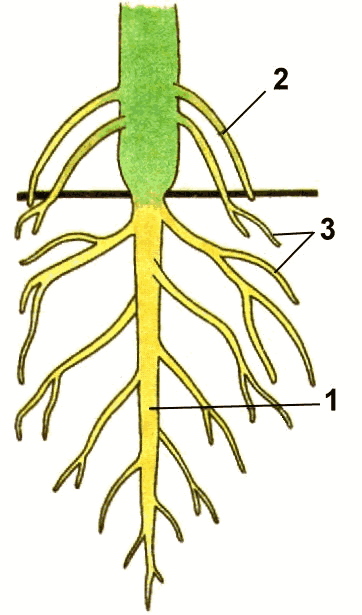 Ответ на тест- рисунок № 3. Тест –рисунок № 4. Укажите части цветка. Напишите какие части указаны под цифрами.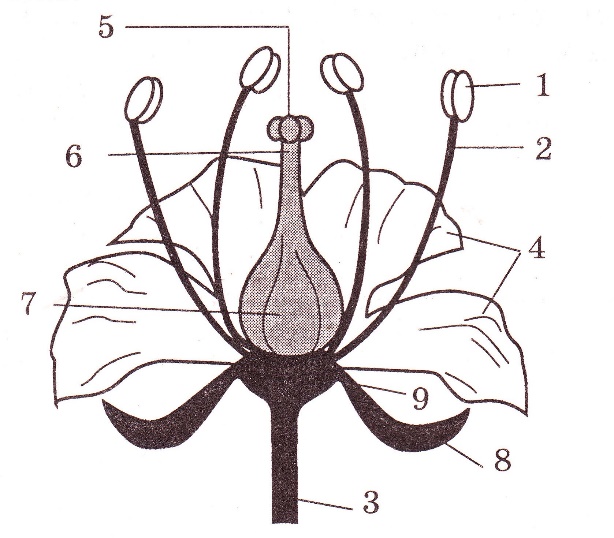 Ответ на тест- рисунок № 4.Тест –рисунок № 5. Укажите части строения семян, указанные цифрами.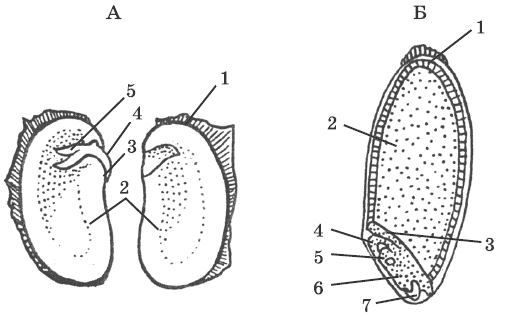 Ответ на тест- рисунок № 5.АБТест –рисунок № 6. Укажите название плодов, указанные цифрами.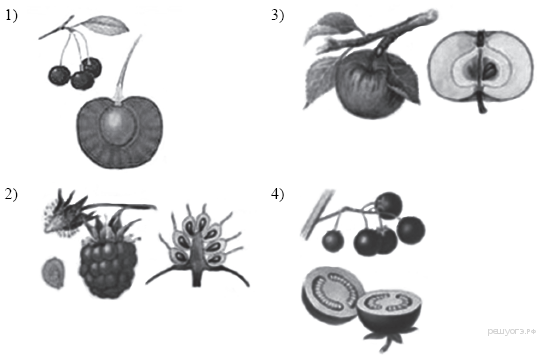 Ответ на тест- рисунок № 6.Тест –рисунок № 7. Укажите части строения почек, указанные цифрами.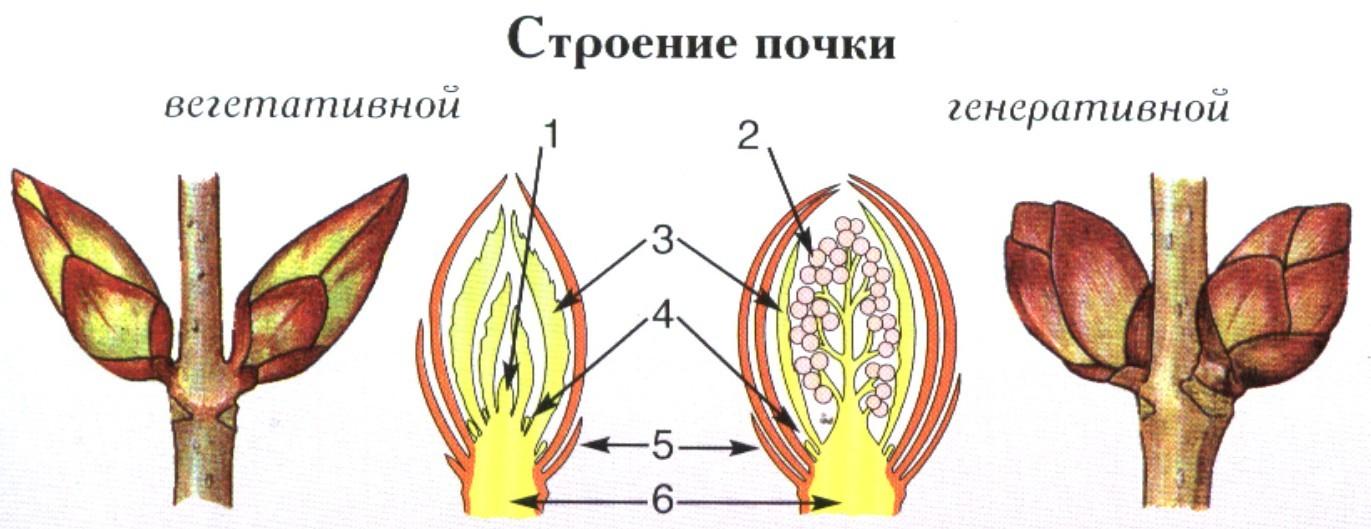 Ответ на тест- рисунок № 7.Тест –рисунок № 8. Укажите части внутреннего строения листа, указанные цифрами.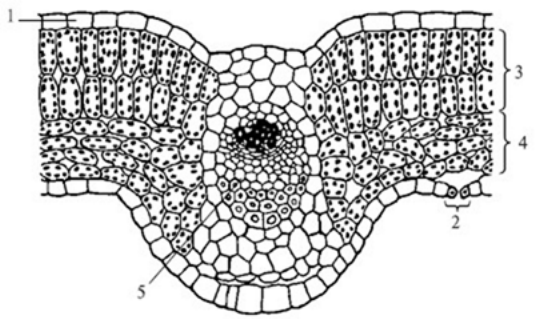 Ответ на тест- рисунок № 8.Тест –рисунок № 9. Укажите части строения, указанные цифрами.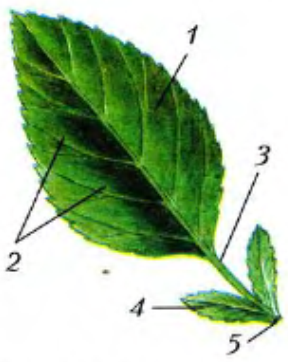 Ответ на тест- рисунок № 9.Тест –рисунок № 10. Укажите простые и сложные листья, указанные цифрами.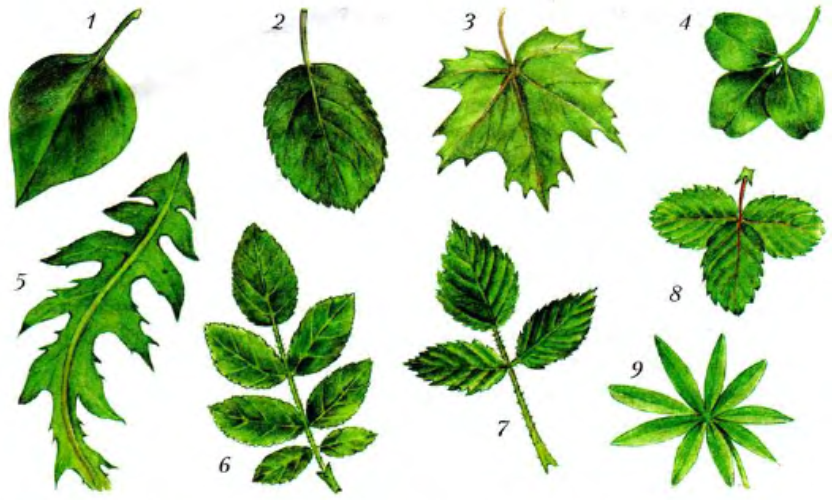 Ответ на тест- рисунок № 10.Тест –рисунок № 11. Укажите типы жилковании листьев, указанные буквами.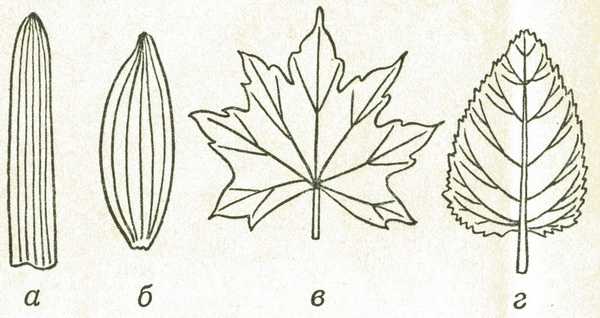 Ответ на тест- рисунок № 11.Тест–рисунок № 12. Укажите части внутреннего строения стебля, указанные цифрами.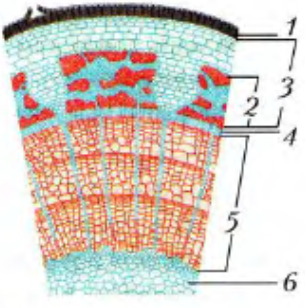 Ответ на тест- рисунок № 12.Источники информации:1.https://ds02.infourok.ru/uploads/ex/0dab/0003a3a2-cda59306/img2.jpg типы корневых 2.http://ok-t.ru/studopedia/baza15/277432414682.files/image030.png строения семян3.http://kondratenkotany.ucoz.ru/k_testam/cvetok-test.jpg строение цветка  3.http://gdz-lenina.ru/img/6grade/biologiya/sonina1/text/19.jpg органы растения    5.https://arhivurokov.ru/videouroki/html/2015/11/07/98720853/98720853_6.jpeg строение почек6.https://arhivurokov.ru/videouroki/html/2014/04/11/98680084/98680084_3.png поперечный срез листа7.https://www.metod-kopilka.ru/images/doc/13/6988/img15.jpg листья8.http://scienceland.info/images/biology6/pic46.png части листа9.http://www.rostravy.ru/img/term32.jpg типы жилковании10.https://arhivurokov.ru/kopilka/uploads/user_file_54aea64bf2d20/tiema-stiebiel-kak-osnovnaia-chast-pobiegha-i-kak-orghan-proviedieniia-pitatiel-nykh-vieshchiestv_6.png поперечный срез стебля11.https://ds04.infourok.ru/uploads/ex/0044/0006ca8b-d46ee010/hello_html_19a2f956.png  плоды12.https://ds03.infourok.ru/uploads/ex/0575/0005e55c-16ca0e7b/hello_html_21c432f8.png стержневая корневая система12345121231234567891234512345671234Вегетативная почкаГенеративная почка1122334455661234512345Простые листьяСложные листьяабвг123456